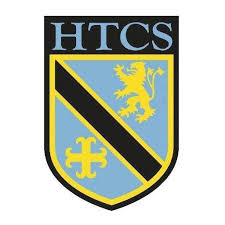 Unit: Crime & Punishment Whitechapel 1870 – 1900: Crime policing and the inner city ProgressProgressProgressKey ideasRAGI can describe what Whitechapel was like and what problems residents faced living thereI can explain the problems the police faced policing WhitechapelI can explain how immigration and political ideas made Whitechapel a tense area I can evaluate how effective the police methods during the Jack the Ripper investigation were Lesson Learning FocusAssessmentKey Words1What was Whitechapel like to live in? Formative questioning, Regular Recall, GCSE question Immigration, Jews, Pollution, Poor sanitation, Peabody estate Prostitution, alcoholic, Anarchist, Socialism, Pogrom 2What social and environmental problems did the residents face?Formative questioning, Regular Recall, Green penImmigration, Jews, Pollution, Poor sanitation, Peabody estate Prostitution, alcoholic, Anarchist, Socialism, Pogrom3Why was tension so high in the area?Formative questioning, Regular Recall, Triple challenge Immigration, Jews, Pollution, Poor sanitation, Peabody estate Prostitution, alcoholic, Anarchist, Socialism, Pogrom4How was the police in Whitechapel set up? Formative questioning, Regular Recall ILO: GCSE podsH Division, Beat, Bobby, Gin palace, Opium den, Brothel, Protection racket 5How effective were H division & what problems did they face?Formative questioning, Regular RecallSoup kitchen, Lunatic asylum, Coroners report, Post Mortem, Vigilance committee, Bertillon system  6What sources are available to a historian investigating Whitechapel?Formative questioning, Regular Recall, GCSE questions Primary source, Secondary source7How to answer questions on Whitechapel on your exam.Formative questioning, Regular Recall, Summative test,Describe, explain, assess, justify, evaluate 